田端　久士ababyagainstaccelerators@yahoo.co.jp 投稿
受信可能 2012/04/14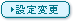 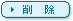 金原　浩司aozora3947@rainbow.plala.or.jp 投稿
受信可能 2012/04/14助田　直樹boku_naoki@joker.117.cx 投稿
受信可能 2012/04/14三宅　　理cyf04675@nifty.com 投稿
受信可能 2012/04/14岡田　弘伸dandy-4.5.6@vanilla.ocn.ne.jp 投稿
受信可能 2012/04/14柳沢　強志dream244@ma.mctv.ne.jp 投稿
受信可能 2012/04/14藤田 亨2fuj1ta_to0ru@i.softbank.jp 投稿
受信可能 2012/04/14藤田 亨1fuj1ta_to0ru@qc.commufa.jp 投稿
受信可能 2012/04/14福井　浩人Fukutoyo1007@yahoo.co.jp 投稿
受信可能 2012/04/14佐藤　政人geizuihosha2645@re.commufa.jp 投稿
受信可能 2012/04/14野瀬　　弘h.n-happy@future.ocn.ne.jp 投稿
受信可能 2012/04/14中村　康志harikyu-naka@m6.cty-net.ne.jp 投稿
受信可能 2012/04/14伊藤　時男heath@m4.cty-net.ne.jp 投稿
受信可能 2012/04/14石田　真敏hot@pony.ocn.ne.jp 投稿
受信可能 2012/04/14北口　直子h_nao921@ybb.ne.jp 投稿
受信可能 2012/04/14島谷　　宏iseshiatu@palette.plala.or.jp 投稿
受信可能 2012/04/14乾　　晃康JCD01451@nifty.com 投稿
受信可能 2012/04/14岸田　一則k-kisida@ztv.ne.jp 投稿
受信可能 2012/04/14平野 恵美子kaiseiin@m4.cty-net.ne.jp 投稿
受信可能 2012/04/14児玉　和義kkkodama@aurora.ocn.ne.jp 投稿
受信可能 2012/04/14川崎　新子kshinko@amail.plala.or.jp 投稿
受信可能 2012/04/14榊　　佳久(治)kumoin@zd.ztv.ne.jp 投稿
受信可能 2012/04/14伊藤 美智子m-sakura@m3.cty-net.ne.jp 投稿
受信可能 2012/04/14町井　　昭machyak@amigo.ne.jp 投稿
受信可能 2012/04/14茶谷　　登male.rat.t-13328@za.ztv.ne.jp 投稿
受信可能 2012/04/14松原　　博matsu-84@ma.mctv.ne.jp 投稿
受信可能 2012/04/14勢力　　潤miejun-1951@jade.plala.or.jp 投稿
受信可能 2012/04/14一木　幹男mikio-i@m3.cty-net.ne.jp 投稿
受信可能 2012/04/14奥田 佳代子mikiya-o@aurora.ocn.ne.jp 投稿
受信可能 2012/04/14雨窪　美紀mikkii-a@qc.commufa.jp 投稿
受信可能 2012/04/14古川　正治miyabi-@d4.dion.ne.jp 投稿
受信可能 2012/04/14兵後　正剛mr.hyogo@nifty.com 投稿
受信可能 2012/04/14青山 美枝子mtt@axel.ocn.ne.jp 投稿
受信可能 2012/04/14中道　清一nakamiti@aioros.ocn.ne.jp 投稿
受信可能 2012/04/14西岡　　脩nisioka@amigo2.ne.jp 投稿
受信可能 2012/04/14上口　長年nu218185@mctv.ne.jp 投稿
受信可能 2012/04/14清水　義弘ontako@ma.mctv.ne.jp 投稿
受信可能 2012/04/14大桑　育生peru17@poplar.ocn.ne.jp 投稿
受信可能 2012/04/14片山 日出夫princess@silver.ocn.ne.jp 投稿
受信可能 2012/04/14玉置　規子reiko_88@vmail.plala.or.jp 投稿
受信可能 2012/04/14内田　順朗robin103@ztv.ne.jp 投稿
受信可能 2012/04/14岡田　岩男rockman@m7.cty-net.ne.jp 投稿
受信可能 2012/04/14榊　　佳久sakayoshi1011ys@re.commufa.jp 投稿
受信可能 2012/04/14小川　正次sanryoin@poplar.ocn.ne.jp 投稿
受信可能 2012/04/14三重 県師会sanryu@opal.plala.or.jp 投稿
受信可能 2012/04/14西脇　克志satiyo56@m2.cty-net.ne.jp 投稿
受信可能 2012/04/14南浜　克彦smsk0220@yahoo.co.jp 投稿
受信可能 2012/04/14内藤　泰光spac7y89@swan.ocn.ne.jp 投稿
受信可能 2012/04/14羽藤　邦浩spbf6ea9@car.ocn.ne.jp 投稿
受信可能 2012/04/14堀木　泰三taizou-h@globe.ocn.ne.jp 投稿
受信可能 2012/04/14富永　剛太takeja@nava21.ne.jp 投稿
受信可能 2012/04/14中川　憲一tamaki@lilac.ocn.ne.jp 投稿
受信可能 2012/04/14村瀬　義親toukai_harikyuin@yahoo.co.jp 投稿
受信可能 2012/04/14小堀　正一toyosato@kohori.com 投稿
受信可能 2012/04/14辻　　正次tsuji-ms@amigo2.ne.jp 投稿
受信可能 2012/04/14村井　正治tuboya-551@mail.goo.ne.jp 投稿
受信可能 2012/04/14有爾　　元unihazime@yahoo.co.jp 投稿
受信可能 2012/04/14渡辺　　悟watanabe_s@cocoa.plala.or.jp 投稿
受信可能 2012/04/14山崎　　誠yamzaki@mctv.ne.jp 投稿
受信可能 2012/04/14溝口　幸洋ym3793@m3.cty-net.ne.jp 投稿
受信可能 2012/04/14辻岡　祐一ytujioka@m3.cty-net.ne.jp 投稿
受信可能 2012/04/14勢力 慶太郎yuki-seiriki@f7.so-net.ne.jp 投稿
受信可能 2012/04/14前田　幸人yukito97@camel.plala.or.jp 投稿
受信可能 2012/04/14伊藤　由尋y_itou@ztv.ne.jp 投稿
受信可能 2012/04/14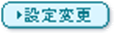 